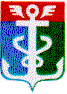 РОССИЙСКАЯ ФЕДЕРАЦИЯПРИМОРСКИЙ КРАЙ
ДУМА НАХОДКИНСКОГО ГОРОДСКОГО ОКРУГАРЕШЕНИЕ____.2017                                                                                                     ПРОЕКТОб утверждении штатной численности Контрольно-счетной палаты Находкинского городского округа1. Утвердить штатную численность Контрольно-счетной палаты Находкинского городского округа в количестве 5 штатных единиц, в том числе:1) председатель Контрольно-счетной палаты -1;2) аудитор Контрольно-счетной палаты – 2;3) аппарат:         -  главный специалист 1 разряда – 2.2.    Со дня вступления в силу настоящего решения признать утратившим силу решение Думы Находкинского городского округа от 26.03.2014 № 354-НПА «Об утверждении штатной численности Контрольно-счетной палаты Находкинского городского округа» (Находкинский рабочий, 2014, 3 апреля, № 8).3. Настоящее решение вступает в силу со дня его официального опубликования.Глава Находкинскогогородского округа                                                                                             А.Е. Горелов